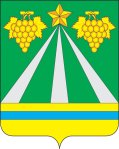 АДМИНИСТРАЦИЯ МУНИЦИПАЛЬНОГО ОБРАЗОВАНИЯ КРЫМСКИЙ РАЙОНПОСТАНОВЛЕНИЕот _______________	№ ___________город КрымскО внесении изменений в некоторые правовые акты администрациимуниципального образования Крымский районВ соответствии со статьей 20 Федерального закона от 25 октября 2001 года № 137-ФЗ «О введении в действие Земельного кодекса Российской Федерации», постановлением Правительства Российской Федерации 
от 9 апреля 2022 года № 629 «Об особенностях регулирования земельных отношений в Российской Федерации в 2022 году», уставом муниципального образования Крымский район, п о с т а н о в л я ю:1. Внести изменение в постановление администрации муниципального образования Крымский район от 22 марта 2021 года № 630 «Об утверждении Административного регламента по предоставлению муниципальной услуги «Утверждение схемы расположения земельного участка или земельных участков на кадастровом плане территории» следующее изменение:- пункт 1 дополнить абзацем следующего содержания:«Установить, что сроки предоставления муниципальной услуги «Утверждение схемы расположения земельного участка или земельных участков на кадастровом плане территории» в 2022 году осуществляются с учетом особенностей, установленных постановлением Правительства Российской Федерации от 9 апреля 2022 года № 629 «Об особенностях регулирования земельных отношений в Российской Федерации в 2022 году».».2. Внести изменение в постановление администрации муниципального образования Крымский район от 6 июня 2019 года № 937 «Об утверждении Административного регламента по предоставлению муниципальной услуги «Предварительное согласование предоставления земельного участка» следующее изменение:- пункт 1 дополнить абзацем следующего содержания:«Установить, что сроки предоставления муниципальной услуги «Предварительное согласование предоставления земельного участка» в 2022 году осуществляются с учетом особенностей, установленных постановлением Правительства Российской Федерации от 9 апреля 2022 года № 629 «Об особенностях регулирования земельных отношений в Российской Федерации в 2022 году».».3. Внести изменение в постановление администрации муниципального образования Крымский район от 6 июня 2019 года № 940 «Об утверждении Административного регламента по предоставлению муниципальной услуги «Предоставление земельных участков, находящихся в государственной или муниципальной собственности, в постоянное (бессрочное) пользование» следующее изменение:- пункт 1 дополнить абзацем следующего содержания:«Установить, что сроки предоставления муниципальной услуги «Предоставление земельных участков, находящихся в государственной или муниципальной собственности, в постоянное (бессрочное) пользование» в 2022 году осуществляются с учетом особенностей, установленных постановлением Правительства Российской Федерации от 9 апреля 2022 года № 629 «Об особенностях регулирования земельных отношений в Российской Федерации в 2022 году».».4. Внести изменение в постановление администрации муниципального образования Крымский район от 6 июня 2019 года № 941 «Об утверждении Административного регламента по предоставлению муниципальной услуги «Предоставление в аренду без проведения торгов земельного участка, который находится в государственной или муниципальной собственности, на котором расположен объект незавершенного строительства» следующего содержания:«Установить, что сроки предоставления муниципальной услуги «Предоставление в аренду без проведения торгов земельного участка, который находится в государственной или муниципальной собственности, на котором расположен объект незавершенного строительства» в 2022 году осуществляются с учетом особенностей, установленных постановлением Правительства Российской Федерации от 9 апреля 2022 года № 629 «Об особенностях регулирования земельных отношений в Российской Федерации в 2022 году».».5. Внести изменение в постановление администрации муниципального образования Крымский район от 6 июня 2019 года № 942 «Об утверждении Административного регламента по предоставлению муниципальной услуги «Заключение нового договора аренды земельного участка без проведения торгов» следующее изменение:- пункт 1 дополнить абзацем следующего содержания:«Установить, что сроки предоставления муниципальной услуги «Заключение нового договора аренды земельного участка без проведения торгов» в 2022 году осуществляются с учетом особенностей, установленных постановлением Правительства Российской Федерации от 9 апреля 2022 года № 629 «Об особенностях регулирования земельных отношений в Российской Федерации в 2022 году».».6. Внести изменение в постановление администрации муниципального образования Крымский район от 6 июня 2019 года № 943 «Об утверждении Административного регламента по предоставлению муниципальной услуги «Предоставление земельных участков, находящихся в государственной или муниципальной собственности, на которых расположены здания, сооружения, в собственность, аренду» следующее изменение:- пункт 1 дополнить абзацем следующего содержания:«Установить, что сроки предоставления муниципальной услуги «Предоставление земельных участков, находящихся в государственной или муниципальной собственности, на которых расположены здания, сооружения, в собственность, аренду» в 2022 году осуществляются с учетом особенностей, установленных постановлением Правительства Российской Федерации от 9 апреля 2022 года № 629 «Об особенностях регулирования земельных отношений в Российской Федерации в 2022 году».».7. Внести изменение в постановление администрации муниципального образования Крымский район от 16 октября 2020 года № 2311 «Об утверждении Административного регламента по предоставлению муниципальной услуги «Предоставление земельных участков для индивидуального жилищного строительства или для ведения личного подсобного хозяйства гражданам, имеющим трех и более детей, в собственность бесплатно» следующее изменение:- пункт 1 дополнить абзацем следующего содержания:«Установить, что сроки предоставления муниципальной услуги «Предоставление земельных участков для индивидуального жилищного строительства или для ведения личного подсобного хозяйства гражданам, имеющим трех и более детей, в собственность бесплатно» в 2022 году осуществляются с учетом особенностей, установленных постановлением Правительства Российской Федерации от 9 апреля 2022 года № 629 «Об особенностях регулирования земельных отношений в Российской Федерации в 2022 году».».8. Внести изменение в постановление администрации муниципального образования Крымский район от 30 октября 2020 года № 2462 «Об утверждении Административного регламента по предоставлению муниципальной услуги «Предоставление земельных участков, находящихся в государственной или муниципальной собственности, отдельным категориям граждан в собственность бесплатно» следующее изменение:- пункт 1 дополнить абзацем следующего содержания:«Установить, что сроки предоставления муниципальной услуги «Предоставление земельных участков, находящихся в государственной или муниципальной собственности, отдельным категориям граждан в собственность бесплатно» в 2022 году осуществляются с учетом особенностей, установленных постановлением Правительства Российской Федерации от 9 апреля 2022 года № 629 «Об особенностях регулирования земельных отношений в Российской Федерации в 2022 году».».9. Внести изменение в постановление администрации муниципального образования Крымский район от 22 марта 2021 года № 627 «Об утверждении Административного регламента по предоставлению муниципальной услуги «Предоставление в собственность, аренду, безвозмездное пользование земельного участка, находящегося в государственной или муниципальной собственности, без проведения торгов» следующее изменение:- пункт 1 дополнить абзацем следующего содержания:«Установить, что сроки предоставления муниципальной услуги «Предоставление в собственность, аренду, безвозмездное пользование земельного участка, находящегося в государственной или муниципальной собственности, без проведения торгов» в 2022 году осуществляются с учетом особенностей, установленных постановлением Правительства Российской Федерации от 9 апреля 2022 года № 629 «Об особенностях регулирования земельных отношений в Российской Федерации в 2022 году».».10. Внести изменение в постановление администрации муниципального образования Крымский район от 22 октября 2021 года № 3187 «Об утверждении Административного регламента по предоставлению муниципальной услуги «Предоставление гражданам для собственных нужд земельных участков, находящихся в государственной или муниципальной собственности, для размещения гаражей» следующее изменение:- пункт 1 дополнить абзацем следующего содержания:«Установить, что сроки предоставления муниципальной услуги «Предоставление гражданам для собственных нужд земельных участков, находящихся в государственной или муниципальной собственности, для размещения гаражей» в 2022 году осуществляются с учетом особенностей, установленных постановлением Правительства Российской Федерации от 9 апреля 2022 года № 629 «Об особенностях регулирования земельных отношений в Российской Федерации в 2022 году».».11. Отделу по взаимодействию со СМИ администрации муниципального образования Крымский район (Безовчук) обнародовать настоящее постановление путем размещения на официальном сайте администрации муниципального образования Крымский район www.krymsk-region.ru, зарегистрированном в качестве средства массовой информации.12. Контроль за выполнением настоящего постановления возложить на заместителя главы муниципального образования Крымский район С.В.Леготину.13. Постановление вступает в силу после официального опубликования (обнародования).Первый заместитель главы муниципального образования Крымский район В.Н.Черник
